Winter Clothes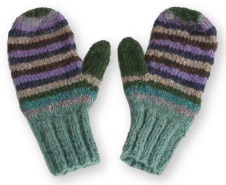 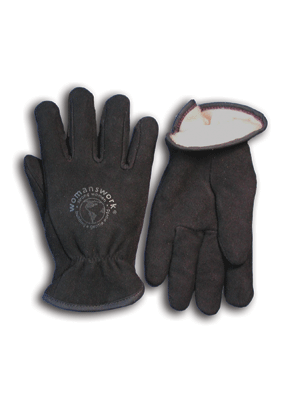 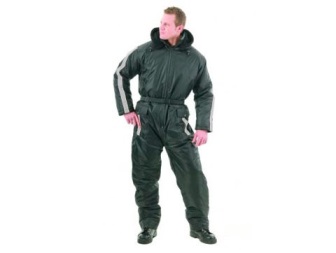 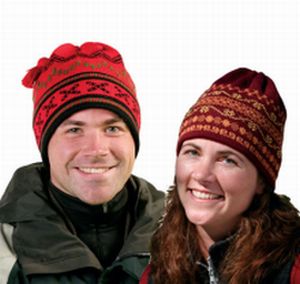 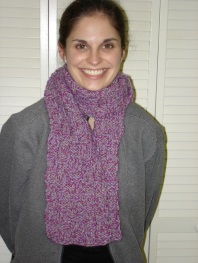 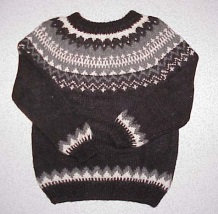 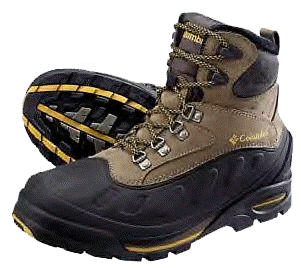 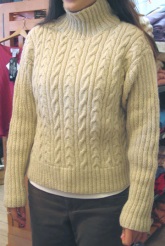 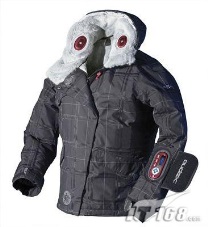 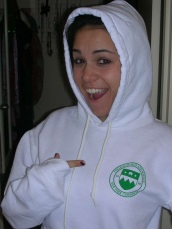 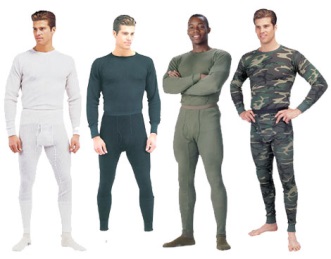 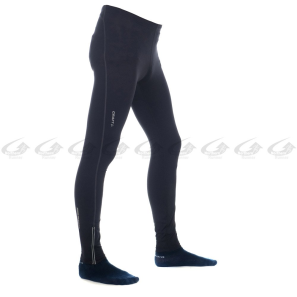 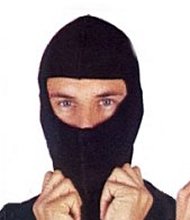 